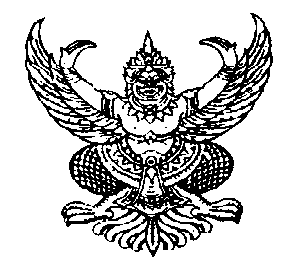 ประกาศราคากลางขององค์การบริหารส่วนตำบลกำแพงเซาเรื่อง ประกาศราคากลางโครงการซ่อมสร้างผิวจราจรแอสฟัสท์ติกคอนกรีตถนนสายโรงเรียนย่านซื่อ – ชลประทาน---------------------------------------------------		ด้วยองค์การบริหารส่วนตำบลกำแพงเซา   มีความประสงค์จะดำเนินการสอบราคาโครงการซ่อมสร้างผิวจราจรแอสฟัสท์ติกคอนกรีตถนนสายโรงเรียนย่านซื่อ – ชลประทาน  วงเงินงบประมาณที่ได้รับจัดสรร  เป็นเงิน   1,134,000.00 บาท (เงินหนึ่งล้านหนึ่งแสนสามหมื่นสี่พันบาทถ้วน)  โดยจะ งานเสริมผิวจราจรที่ชำรุดแบบชิพซีล (chip seal) ความยาว 50.00 เมตร กว้าง 5.00 เมตร หรือพื้นที่ไม่น้อยกว่า 250.00 ตารางเมตร งานปูผิวทางแอสฟัสท์ติกคอนกรีต ขนาดกว้าง 5.00 เมตร ยาว 600.00 เมตร หนา 0.04 เมตร พื้นที่ผิวจราจรไม่น้อยกว่า 3,000.00 เมตร งานติดตั้งป้ายเตือนโรงเรียนระวังเด็ก จำนวน 2 ป้าย และงานติดตั้งป้ายหมู่บ้าน จำนวน 1 ป้าย  รายละเอียดตามปริมาณงานและแบบแปลนที่กำหนด  งบประมาณ  1,134,000.00 บาท ราคากลาง  ณ  วันที่  31  เดือน  ตุลาคม   2557   เป็นเงิน   1,134,000.00 บาท (เงินหนึ่งล้านหนึ่งแสนสามหมื่นสี่พันบาทถ้วน)      ตามแบบสรุปราคากลางงานก่อสร้างถนน ซึ่งองค์การบริหารส่วนตำบลกำแพงเซา    ได้ผ่านความเห็นชอบ    จากคณะกรรมการกำหนดราคากลาง        ที่ลงชื่อไว้ในแบบสรุปราคากลางงานก่อสร้างแนบท้ายประกาศฉบับนี้แล้ว องค์การบริหารส่วนตำบลกำแพงเซา จะใช้ราคากลางนี้ประกาศสอบราคาต่อไป		ประกาศให้ทราบโดยทั่วกัน				ประกาศ  ณ วันที่  31   เดือน  ตุลาคม   พ.ศ.  2557    ไพเราะ  เอียดบัว(ลงชื่อ).........................................................ผู้ประกาศ(นางสาวไพเราะ  เอียดบัว)นายกองค์การบริหารส่วนตำบลกำแพงเซาตารางแสดงวงเงินงบประมาณที่ได้รับจัดสรรและราคากลางในงานจ้างก่อสร้างชื่อโครงการ 		โครงการซ่อมสร้างผิวจราจรแอสฟัสท์ติกคอนกรีตถนนสายโรงเรียนย่านซื่อ – ชลประทานหน่วยงานเจ้าของโครงการ  องค์การบริหารส่วนตำบลกำแพงเซา    วงเงินงบประมาณที่ได้รับจัดสรรเป็นเงิน       1,134,000.00 บาทลักษณะงานโดยสังเขป	ประเภท    งานเสริมผิวจราจรที่ชำรุดแบบชิพซีล (chip seal) ความยาว 50.00 เมตร กว้าง 5.00 เมตร หรือพื้นที่ไม่น้อยกว่า 250.00 ตารางเมตร งานปูผิวทางแอสฟัสท์ติกคอนกรีต ขนาดกว้าง 5.00 เมตร ยาว 600.00 เมตร หนา 0.04 เมตร พื้นที่ผิวจราจรไม่น้อยกว่า 3,000.00 เมตร งานติดตั้งป้ายเตือนโรงเรียนระวังเด็ก จำนวน 2 ป้าย และงานติดตั้งป้ายหมู่บ้าน จำนวน 1 ป้าย  รายละเอียดตามปริมาณงานและแบบแปลนที่กำหนด4.  ราคากลางคำนวณ   ณ  วันที่  31  เดือน  ตุลาคม  พ.ศ.  2557   เป็นเงิน   1,134,000.00 บาท5.  บัญชีประมาณการราคากลาง5.1  แบบสรุปราคากลางงานถนน  หมายถึง  แบบประเมินราคางานก่อสร้างถนน  (ตามเอกสารแนบท้ายนี้)6.  รายชื่อคณะกรรมการกำหนดราคากลาง	1. นางสาวกอบกุล  ทองอุ่น		ตำแหน่งหัวหน้าส่วนโยธา		ประธานกรรมการ	2. นายณัฐชา  ล่องจ้า              	ตำแหน่งนายช่างโยธา		กรรมการ	3. นายกีรติ   คำดี		ตำแหน่งนายช่างโยธา		กรรมการ